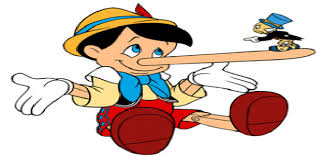 A LIEis ANY attempt 
to deceive someone.